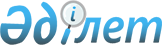 О назначении полномочных представителей в Координационный Совет по научно-технологическому развитиюПостановление Правительства Республики Казахстан от 5 ноября 1997 г. N 1490



          Во исполнение статьи 5 Соглашения между Правительствами
Республики Казахстан, Кыргызской Республики и Республики Узбекистан
о создании общего научно-технологического пространства от 14 марта
1997 года Правительство Республики Казахстан ПОСТАНОВЛЯЕТ:




          Назначить полномочными представителями Республики Казахстан в
Координационный Совет по научно-технологическому развитию:




          Школьника Владимира Сергеевича    - Министра науки - президента




                                                                                  Академии наук Республики




                                                                                  Казахстан;








          Косунова Алмаса Олжабаевича       - Директора Департамента




                                                                                  нормативно-правового




                                                                                  обеспечения и международного




                                                                                  научно-технического




                                                                                  сотрудничества Министерства




                                                                                  науки - Академии наук




                                                                                  Республики Казахстан.





     Премьер-Министр
  Республики Казахстан


					© 2012. РГП на ПХВ «Институт законодательства и правовой информации Республики Казахстан» Министерства юстиции Республики Казахстан
				